	       Görev Amacı:Aşağıda tanımlanan sorumluluğunda bulunan görevleri eksiksiz yerine getirerek.GÖREV AMAÇ, YETKİ VE SORUMLULUKLAR:1-Fakülte yönetimi tarafından belirlenmiş olan kıyafetleri giyer ve yaka kartlarını takar. 2-Görev alanının temizlik talimatına uygun olarak temizliğini gerçekleştirmek.3-Temizlikte kullandığı araç ve gereçlerin koruma-bakım-kontrol ve temizliğini yapmak.4-Görev alanının genel düzen ve temizliğini takip eder, devamlılığını sağlamak.5-Kirli çamaşır taşıma işleminde kullanılan tıbbi atık poşetlerinin bertarafını sağlamak.6-Kliniklerden gelen kirli çamaşırlar renk (beyaz, yeşil, mavi, pembe, ) ve cinsine göre ayırmak.7-Birimin ihtiyacı olan her türlü sarf malzemenin teminini sağlamak.8-Birimlerden gönderilen hastane personelinin iş elbiseleri renk ve cinslerine göre ayırarak yıkamak.9-Yıkanan tüm çamaşırları kurutulmasını sağlamak.10-Sıcaklık ve nem kontrolleri yapılmalıdır.11-Kullanıma hazır hale gelen temiz çamaşırların steril edilecek olanlarını sterilizasyona diğerlerinin de ilgili birimlere teslimini sağlamak.12-İlgili Mevzuat hükümleri çerçevesinde personelin çalıştığı birimi, kadrosu veya görev ve sorumlulukları itibarıyla yapması gereken iş ve işlemleri yapmak.13-Görevini, kalite yönetim sistem politikası, hedefleri ve prosedürlerine uygun olarak yürütmek. Hastane yönetiminin verdiği diğer görevleri yapmak.14- İş güvenliği ile ilgili uyarı ve talimatlara uyar15-Amiri tarafından verilen diğer görevleri yapar.  YETKİNLİK:      - 657 Sayılı Devlet Memurları Kanunu’nda ve 2547 Sayılı Yüksek Öğretim Kanunu’nda belirtilen          genel niteliklere sahip olmak.      - Faaliyetlerini en iyi şekilde sürdürebilmesi için gerekli karar verme ve sorun çözme niteliklerine     sahip olmak.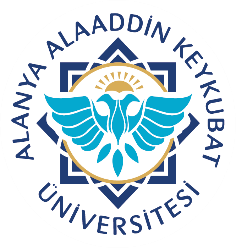 Alanya Alaaddin Keykubat ÜniversitesiDiş Hekimliği Uygulama ve Araştırma MerkeziÇamaşırhane Birim Çalışanı Görev TanımıDoküman No.KKU.GT.01-31Alanya Alaaddin Keykubat ÜniversitesiDiş Hekimliği Uygulama ve Araştırma MerkeziÇamaşırhane Birim Çalışanı Görev TanımıYayın Tarihi17.08.2021Alanya Alaaddin Keykubat ÜniversitesiDiş Hekimliği Uygulama ve Araştırma MerkeziÇamaşırhane Birim Çalışanı Görev TanımıRevizyon Tarihi-Alanya Alaaddin Keykubat ÜniversitesiDiş Hekimliği Uygulama ve Araştırma MerkeziÇamaşırhane Birim Çalışanı Görev TanımıRevizyon No.-Alanya Alaaddin Keykubat ÜniversitesiDiş Hekimliği Uygulama ve Araştırma MerkeziÇamaşırhane Birim Çalışanı Görev TanımıSayfa No.1/1BirimDiş Hekimliği Fakültesi Diş Hekimliği Uygulama ve Araştırma MerkeziGörev AdıÇamaşırhane Birim PersoneliAmir ve Üst AmirlerHastane Müdürü-Fakülte Sekreteri- Merkez Müdürü (Başhekim)-DekanGörev DevriAmiri Tarafından Belirlenen Diğer PersonelAlanya Alaaddin Keykubat ÜniversitesiDiş Hekimliği Uygulama ve Araştırma MerkeziÇamaşırhane Birim Çalışanı Görev TanımıDoküman No.KKU.GT.01-31Alanya Alaaddin Keykubat ÜniversitesiDiş Hekimliği Uygulama ve Araştırma MerkeziÇamaşırhane Birim Çalışanı Görev TanımıYayın Tarihi17.08.2021Alanya Alaaddin Keykubat ÜniversitesiDiş Hekimliği Uygulama ve Araştırma MerkeziÇamaşırhane Birim Çalışanı Görev TanımıRevizyon Tarihi-Alanya Alaaddin Keykubat ÜniversitesiDiş Hekimliği Uygulama ve Araştırma MerkeziÇamaşırhane Birim Çalışanı Görev TanımıRevizyon No.-Alanya Alaaddin Keykubat ÜniversitesiDiş Hekimliği Uygulama ve Araştırma MerkeziÇamaşırhane Birim Çalışanı Görev TanımıSayfa No.1/1